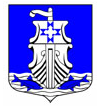 Совет депутатов муниципального образования «Усть-Лужское сельское поселение» Кингисеппского муниципального района Ленинградской области(третьего созыва) РЕШЕНИЕ  «30» июня 2017 года №191«О внесении изменений в решение Совета депутатов МО «Усть-Лужское сельское поселение от 01  ноября 2016 года № 142 Об утверждении ставок земельного налога на территории муниципального образования «Усть-Лужское  сельское поселение» Кингисеппского муниципального района Ленинградской области»В связи с изменением налогового законодательства и на основании протеста Кингисеппского городского прокурора от 25.04.2017 года № 7-68-2017, в соответствии части 6 статьи 391 Налогового Кодекса Российской Федерации Совет депутатов МО «Усть-Лужское сельское поселение»РЕШИЛ:Подпункт 3.1. пункта 3 решения Совета депутатов МО «Усть-Лужское сельское поселение» от 01 ноября 2016 года № 142 «Об утверждении ставок земельного налога на территории муниципального образования «Усть-Лужское сельское поселение» Кингисеппского муниципального района Ленинградской области» считать утратившим силу.Настоящее решение подлежит опубликованию на официальном сайте муниципального образования «Усть-Лужское сельское поселение» и средствах массовой информации.Контроль за исполнением решения оставляю за собой.Глава муниципального образования					Ж.Р. Никифорова